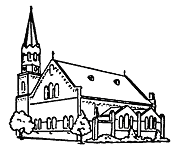 Protestantse gemeente te Zaamslag7 juni 2020, 10.00 uurZondag van de Drie-eenheidvoorganger: Ds Gerard de Langouderling/lector: Isabel de Putter-van Zwienenorganist: Johan Hamelinkspreekstem: Noël HamelinkOrgelspel: Wenn wir in höchsten Nöten sein (J.S. Bach)Begroeting en mededelingen*** allen gaan staan ***Votum en gebedsstilteBemoediging en groetIntroïtus: Psalm 8Organist: melodieSpreekstem: HEER, onze Heer, hoe heerlijk en verhevenhebt Gij uw naam op aarde uitgeschreven – machtige God, Gij die uw majesteitten hemel over ons hebt uitgebreid.Allen: Wel doet de hemel hoog uw glorie blinken,maar in de mond van kindren doet Gij klinkenuw machtig heil, zo maakt G’uw vijand stilen doet uw haters buigen voor uw wil.Spreekstem: Aanschouw ik ’s nachts het kunstwerk van uw handen,de maan, de duizend sterren die daar branden,wat is de mens, dat Gij aan hem gedenkt,het mensenkind, dat Gij hem aandacht schenkt?Allen: Gij hebt hem bijna goddelijk verheven,een kroon van eer en heerlijkheid gegeven, Gij doet hem heersen over zee en land, ja, al uw werken gaaft Gij in zijn hand.Spreekstem: Al wat er land of water heeft tot woning, het moet de mens erkennen als zijn koning:vogels en wild en al ’t geduldig vee en wat er wemelt in de wijde zee.Allen:HEER, onze Heer, hoe heerlijk en verhevenhebt Gij uw naam op aarde uitgeschreven.Heer, onze God, hoe vol van majesteithebt Gij uw naam op aarde uitgebreid.Organist: melodie*** allen gaan zitten ***Wet des Heren: de Tien Woorden (Exodus 20)Verootmoediging en genadeverkondigingGebed om verlichting met de Heilige GeestBrammetjeLector: Profetenlezing: Numeri 6: 22 – 27 22De HEER zei tegen Mozes: 23‘Zeg tegen Aäron en zijn zonen dat zij de Israëlieten met deze woorden moeten zegenen: 24“Moge de HEER u zegenen en u beschermen, 25moge de HEER het licht van zijn gelaat over u doen schijnen en u genadig zijn, 26moge de HEER u zijn gelaat toe-wenden en u vrede geven.” 27Als zij mijn naam over het volk uitspreken, zal ik de Israëlieten zegenen.’Psalm 67Organist: melodie Allen: God zij ons gunstig en genadig.Hij schenke ons ’t gezegend lichtdat overvloedig en gestadigstraalt van zijn heilig aangezicht:opdat hier op aarde / elk uw weg aanvaardeen tot U zich wend’, / zo, dat allerwegenieder volk de zegen / van uw heil erkent.Allen: De volken zullen U belijden,o God, U loven al te zaam!De landen zullen zich verblijdenen juichen over uwen naam.Volken zult Gij rechten, / hun geding beslechtenin gerechtigheid, / volken op deez’ aarde,die uw arm vergaarde, / die Gij veilig leidt.Allen: De aarde heeft de vrucht gegeven,die door de hemel werd verwekt,en uit haar schoot ontspruit nieuw levenwaar God zijn hand houdt uitgestrekt.God is ons genegen, / onze God geeft zegen,Hij die alles geeft, / Hij zal zijn geprezen,Hem zal alles vrezen / wat op aarde leeft.Organist: melodie Evangelielezing: Matteüs 28: 16 – 20 16De elf leerlingen gingen naar Galilea, naar de berg die Jezus hun had genoemd, 17en toen ze hem zagen bewezen ze hem eer, al twijfelden enkelen nog. 18Jezus kwam op hen toe en zei: ‘Mij is alle macht gegeven in de hemel en op de aarde. 19Ga dus op weg en maak alle volken tot mijn leerlingen, door hen te dopen in de naam van de Vader en de Zoon en de heilige Geest, 20en hun te leren dat ze zich moeten houden aan alles wat ik jullie opgedragen heb. En houd dit voor ogen: ik ben met jullie, alle dagen, tot aan de voltooiing van deze wereld.’Lied 209Organist: melodieAllen: Heer Jezus, o Gij dageraad,wend naar ons toe uw licht gelaat.Uw Geest die in de waarheid leidtzij onze gids in deze tijd.Geef dat ons hart mag zijn gerichtop U die ons verstand verlicht,opdat uw naam ons steeds nabij,uw lof op onze lippen zij,totdat met alle eng'len saamwij zingen: ‘Heilig is Gods naam!’,en zien U in het zalig lichtvan aangezicht tot aangezicht.Organist: melodiePreekOrgelspel: Psalm 72 (Jacques van Oortmerssen)Lied 418Spreekstem: God, schenk ons de kracht dicht bij U te blijven,dan zal ons geen macht uit elkander drijven. Zijn wij in U een, samen op uw wegen dan wordt ons tot zegen lachen en geween.Allen:Niemand kan alleen, Heer, uw zegen dragen; zegen drijft ons heen naar wie vrede vragen. Wat Gij schenkt wordt meer naar gelang wij delen, horen, helpen, helen, – vruchtbaar in de Heer. Spreekstem: Vrede, vrede laat Gij in onze handen, dat wij die als zaad dragen door de landen, zaaiend dag aan dag, zaaiend in den brede, totdat in uw vrede ons hart rusten mag.Allen:God, schenk ons de kracht dicht bij U te blijven, dan zal ons geen macht uit elkander drijven. Zijn wij in U een, samen op uw wegen dan wordt ons tot zegen lachen en geween.Dankzegging, voorbede, stil gebed, Onze VaderSlotlied: Lied 416Voorganger: Ga met God en Hij zal met je zijn,Allen: jou nabij op al je wegen met zijn raad en troost en zegen.Ga met God en Hij zal met je zijn.Voorganger: Ga met God en Hij zal met je zijn:Allen: bij gevaar, in bange tijden, over jou zijn vleugels spreiden.Ga met God en Hij zal met je zijn.Voorganger: Ga met God en Hij zal met je zijn:Allen: in zijn liefde je bewaren,in de dood je leven sparen.Ga met God en Hij zal met je zijn.Voorganger: Ga met God en Hij zal met je zijn,Allen: tot wij weer elkaar ontmoeten,in zijn naam elkaar begroeten.Ga met God en Hij zal met je zijn.Organist: melodieZegenGemeente ZEGT: Amen. Orgelspel na de dienst: Toccata en Fuga in d-moll (J.S. Bach)